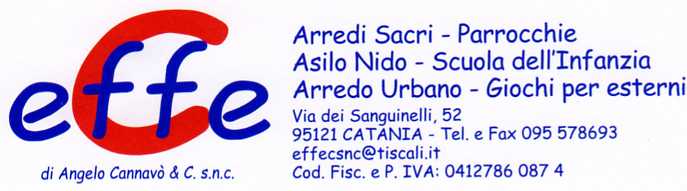 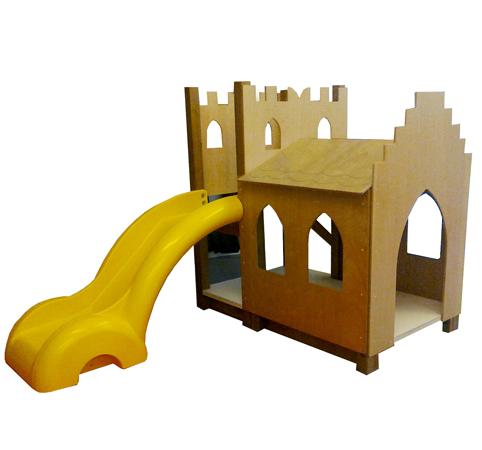 Descrizione:Castello sforzesco: castellino adatto a bimbi 2-8 annistruttura realizzata in legno massello di pino nordicoimpregnato in autoclave, colore naturale, multistratoverniciato naturale.Il gioco si compone di una torretta con arrampicataclimber e abbinato scivolo in poliuretano da altezza 90cm. Sottostante, su pedana rialzata, una casettarifugio con percorso gattonaggio. Il gioco ècompletamente rifinito con viti dotate di tappo dichiusura.Area d'ingombro: 358x187 cm.Categoria: Giochi per internoCodice: EP02007